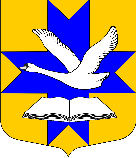 Администрация муниципального образованияБольшеколпанское сельское поселениеГатчинского муниципального районаЛенинградской областиПОСТАНОВЛЕНИЕ«28» февраля 2017 г				              	       № 76В соответствии с Федеральным законом от 06.10.2003 №131-Ф3 «Об общих принципах организации местного самоуправления в Российской Федерации,  с Федеральным законом  от 26.12.2008 № 294-ФЗ  «О защите прав  юридических лиц и  индивидуальных предпринимателей при осуществлении государственного  контроля (надзора)  и муниципального контроля», Уставом муниципального образования Большеколпанское сельское поселение, администрация Большеколпанского сельского поселенияПОСТАНОВЛЯЕТ:Внести  следующие изменения и дополнения в Административный регламент проведения проверок при осуществлении муниципального земельного контроля на территории муниципального образования Большеколпанское сельское поселение Гатчинского муниципального района Ленинградской области», утвержденный Постановлением администрации  Большеколпанского сельского поселения от 03.04.2015 г. № 128   (с изменениями от 12.08.2016 № 284):Изложить Приложения № 4,5,6,7 к Административному регламенту в новой редакции  (Приложения  № 1, 2, 3, 4 к настоящему Постановлению, соответственно). дополнить Административный регламент приложением № 8 (Приложение 
№ 5  к настоящему постановлению).  2. Настоящее Постановление вступает в силу после официального опубликования.3. Контроль за выполнением настоящего постановления оставляю за собой.Глава администрации:                                                                   М.В. БычининаПриложение №1к Постановлению администрацииБольшеколпанского сельского поселенияот «28» февраля 2017 г. № 76Приложение № 4к административному регламентупредоставления муниципальнойуслуги Проведение проверок при осуществлении муниципального земельного контроля(новая редакция) (Форма) _____________________________________________________________________________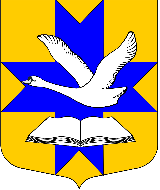 АДМИНИСТРАЦИЯ МУНИЦИПАЛЬНОГО ОБРАЗОВАНИЯБОЛЬШЕКОЛПАНСКОЕ СЕЛЬСКОЕ ПОСЕЛЕНИЕГАТЧИНСКОГО МУНИЦИПАЛЬНОГО РАЙОНАЛЕНИНГРАДСКОЙ ОБЛАСТИРАСПОРЯЖЕНИЕоргана муниципального контроля о проведении____________________________________ проверки(плановой/внеплановой документарной/выездной)органа государственной власти, органа местногосамоуправления, гражданинаот "__"_____________ 20__ г.N ___________________1. Провести проверку в отношении __________________________________________________________________________________________________________________________________________________________________________________________________       (наименование органа государственной власти, органа местного     самоуправления, фамилия, имя, отчество гражданина, его законного                              представителя)2. Место нахождения: ______________________________________________________________________________________________________________________________________________________________________________________________________________ (органа государственной власти, органа местного самоуправления или место            жительства гражданина, его законного представителя)3. Назначить лицом, уполномоченным на проведение проверки: __________________________________________________________________________________________________________________________________________________________________________    (фамилия, имя, отчество муниципального инспектора, уполномоченногона проведение проверки)4. Привлечь к проведению проверки в качестве экспертов,  представителейэкспертных организаций следующих лиц: __________________________________________________________________________________________________________________   (фамилия, имя, отчество, должности привлекаемых к проведению проверки     экспертов и(или) наименование экспертной организации с указанием      реквизитов свидетельства об аккредитации и наименования органа         по аккредитации, выдавшего свидетельство об аккредитации)5. Установить, что:    настоящая проверка проводится с целью: ___________________________________________________________________________________________________________________________________________________________________________________________При установлении целей проводимой проверки:    а)  в  случае  проведения  плановой   проверки  указывается  ссылка  наутвержденный ежегодный план проведения плановых проверок;    б) в  случае  проведения  внеплановой  выездной  проверки  указываются:    реквизиты обращений и заявлений органов государственной власти, органовместного самоуправления, юридических лиц и индивидуальных предпринимателей,граждан, поступивших в органы муниципального контроля,    реквизиты распоряжения руководителя органа муниципального контроля,    реквизиты требования прокурора  о  проведении  внеплановой  проверки  врамках надзора за исполнением законов и реквизиты прилагаемых к  требованиюматериалов и обращений;    в) в случае проведения внеплановой выездной проверки, которая  подлежитсогласованию органами прокуратуры,  но  в  целях  принятия  неотложных  мердолжна быть проведена незамедлительно в  связи  с  причинением  вреда  либонарушением  проверяемых  требований,  если  такое  причинение  вреда   либонарушение требований обнаружено непосредственно в  момент  его  совершения,указываются  реквизиты  прилагаемой  копии  документа  (рапорта,  докладнойзаписки и др.),  представленного  муниципальным  инспектором,  обнаружившимнарушение.Задачами настоящей проверки являются: _____________________________________________________________________________________________________________________________________________________________________________________________6. Предметом настоящей проверки является (отметить нужное):    соблюдение  обязательных  требований   или  требований,   установленныхмуниципальными правовыми актами;    проведение мероприятий:    по предотвращению  причинения  вреда  жизни,  здоровью  граждан,  вредаживотным, растениям, окружающей среде,    по предупреждению  возникновения  чрезвычайных  ситуаций  природного  итехногенного характера,    по обеспечению безопасности государства,    по ликвидации последствий причинения такого вреда.7. Срок проведения проверки: ________________________________________________    К проведению проверки приступить    с "__"______________ 20__ г.    Проверку окончить не позднее    "__"________________ 20__ г.8. Правовые основания проведения проверки: _________________________________________________________________________________________________________________________________________________________________________________________(ссылка на положение нормативного правового акта, в соответствии с которым осуществляется проверка; ссылка на положения нормативных правовых актов,     устанавливающих требования, которые являются предметом проверки)9. В процессе проверки  провести  следующие  мероприятия  по  контролю,необходимые для достижения целей и задач проведения проверки: ____________________________________________________________________________________________10.   Перечень    административных    регламентов   по    осуществлениюмуниципального контроля (при их наличии): __________________________________________________________________________________________________________________________________________________________________________________________           (с указанием наименований, номеров и дат их принятия)11. Перечень документов,  представление которых органом государственнойвласти,  органом  местного  самоуправления,   гражданином,   его   законнымпредставителем необходимо для достижения целей и задач проведения проверки:__________________________________________________________________________________________________________________________________________________________________________________  _______________________  ______________________  (должность руководителя,        (фамилия, инициалы)         (подпись)  заместителя руководителя  уполномоченного органа,  издавшего распоряжение  о проведении проверки)                                                               Место печати_________________________________________________________________________________________________________________________________________________________________________________________________________________________________ (фамилия, имя, отчество (последнее - при наличии), должность должностного   лица, непосредственно подготовившего проект распоряжения, контактный                 телефон, электронный адрес (при наличии)Приложение №2к Постановлению администрацииБольшеколпанского сельского поселенияот «28» февраля 2017 г. № 76Приложение № 5к административному регламентупредоставления муниципальнойуслуги Проведение проверок при осуществлении муниципального земельного контроля (новая редакция)(Форма)_____________________________________________________________________________АДМИНИСТРАЦИЯ МУНИЦИПАЛЬНОГО ОБРАЗОВАНИЯБОЛЬШЕКОЛПАНСКОЕ СЕЛЬСКОЕ ПОСЕЛЕНИЕГАТЧИНСКОГО МУНИЦИПАЛЬНОГО РАЙОНАЛЕНИНГРАДСКОЙ ОБЛАСТИМУНИЦИПАЛЬНЫЙ ЗЕМЕЛЬНЫЙ КОНТРОЛЬАКТпроверки соблюдения требований земельного законодательства"__"________________ 20__ г. N ___________Время проверки "__" час "__" мин. Место составления акта: _______________________    Муниципальным инспектором _________________________________________________________________________________________________________________________        (должность, фамилия, имя, отчество лица, составившего акт)на основании распоряжения от "__"_____________ 20__ г. N ______________________в присутствии понятых:1. _________________________________________________________________________           (фамилия, инициалы, адрес места жительства, телефон)2. _________________________________________________________________________           (фамилия, инициалы, адрес места жительства, телефон)и в присутствии свидетелей: __________________________________________________                       (фамилия, инициалы, адрес места жительства, телефон)с участием: _________________________________________________________________                    (фамилия, инициалы специалиста, эксперта)в присутствии: ______________________________________________________________             (должность, наименование органа государственной власти, органа               местного самоуправления, юридического лица, индивидуального             предпринимателя, законного представителя или фамилия, инициалы                          гражданина, его законного представителя)проведена проверка  соблюдения  земельного  законодательства  на  земельномучастке, расположенном по адресу: __________________________________________________________________________________________, площадью __________ кв. м,используемом ______________________________________________________________              (наименование органа государственной власти, органа местного                   самоуправления, юридического лица, индивидуального                 предпринимателя, руководителя, ИНН, юридический адрес,             банковские реквизиты, контактные данные или фамилия, инициалы             гражданина, его законного представителя, их паспортные данные,                       адрес места жительства, контактные данные)    Перед  началом  проверки   участвующим  лицам  разъяснены   их   права,ответственность, а также порядок проведения проверки соблюдения  требованийземельного законодательства.    Кроме  того,  понятым   до  начала  проверки  разъяснены  их  права   иобязанности, предусмотренные статьей 25.7 Кодекса Российской  Федерации  обадминистративных правонарушениях.Понятые:           1. ____________  ________________________________                               (подпись)         (фамилия, инициалы)                          2. ____________  ________________________________                               (подпись)         (фамилия, инициалы)    Специалисту (эксперту) разъяснены права и обязанности,  предусмотренныестатьями 25.8, 25.9, 25.14 Кодекса Российской Федерации об административныхправонарушениях.                             ____________  ________________________________                               (подпись)         (фамилия, инициалы)    Органу  государственной  власти,   органу    местного   самоуправления,юридическому лицу,  индивидуальному  предпринимателю,  гражданину  или  егозаконному представителю и  иным  участникам  проверки  разъяснены  права  иобязанности, предусмотренные статьями 25.1, 25.4, 25.5  Кодекса  РоссийскойФедерации об административных правонарушениях.                             ____________  ________________________________                               (подпись)         (фамилия, инициалы)                             ____________  ________________________________                               (подпись)         (фамилия, инициалы)    Проверкой установлено: _________________________________________________________________________________________________________________________________________________________________________________________________________________________________________________________________________________________________________________________________________________________________________________________________________________________________________________________________________________________________________________________________________________________________________________________________________________________________________________________________________________________________________________________________________________________________________________________________________________________________________________________________________________________________________________________________________________________________________________________________________________________________________________________________________________________________________________________________________________________________________________________________________________________          (описание территории, строений, сооружений, ограждения,                          межевых знаков и т.д.)    В   данных   действиях   усматриваются   признаки     административногоправонарушения, предусмотренного частью ____ статьи ____ Кодекса РоссийскойФедерации   об    административных    правонарушениях,    и/или    признакиадминистративного   правонарушения,   предусмотренного    законодательствомЛенинградской области.    Объяснения  лица  (органа  государственной   власти,  органа   местногосамоуправления,   юридического   лица,   индивидуального   предпринимателя,гражданина или его  законного  представителя)  по  результатам  проведеннойпроверки соблюдения требований земельного законодательства: _______________________________________________________________________________________________________________________________________________________________________________________________________________________________________________________________________________________________________________________________С текстом акта ознакомлен                                 _________________                                                              (подпись)Объяснения и замечания по содержанию акта прилагаются     ______________________                                                              (подпись)Копию акта получил                                        _________________                                                              (подпись)От участников проверки поступили (не поступили) заявления: ______________________________________________________________________________________________________________________________________________________________________________________________________________________________________________________                          (содержание заявления)В ходе проверки производились: ______________________________________________                                (обмер участка, фото-, видеосъемка и т.п.)К акту прилагается: _________________________________________________________С актом ознакомлены:Понятые:             1. ____________  _____________________________________________                                      (подпись)                     (фамилия, инициалы)                          2. ____________  _______________________________________________                               (подпись)                  (фамилия, инициалы)Специалист (эксперт)         ____________  _______________________________________                               (подпись)         (фамилия, инициалы)Иные участники проверки      ____________  ____________________________________                               (подпись)         (фамилия, инициалы)Муниципальный инспектор,     составивший акт         ____________  _________________________________________                               (подпись)         (фамилия, инициалы)(Форма)_____________________________________________________________________________                     Муниципальный земельный контроль                                Фототаблица    (приложение к акту проверки соблюдения земельного законодательства)                от "__"______________ 20__ г. N _____________________________________________________________________________________       (наименование органа государственной власти, органа местного    самоуправления, юридического лица, индивидуального предпринимателя,         законного представителя или фамилия, инициалы гражданина,                       его законного представителя)_________________________________________________________________________________________________________________________________________________________________________________________________________________________________                        (адрес земельного участка)_______________________                      ______________________________      (подпись)                                   (фамилия, инициалы)Приложение №4к Постановлению администрацииБольшеколпанского сельского поселенияот «28» февраля 2017 г. № 76Приложение № 7к административному регламентупредоставления муниципальнойуслуги Проведение проверок при осуществлении муниципального земельного контроля(новая редакция) (Форма)_____________________________________________________________________________________________МУНИЦИПАЛЬНЫЙ ЗЕМЕЛЬНЫЙ КОНТРОЛЬОБМЕР ПЛОЩАДИ ЗЕМЕЛЬНОГО УЧАСТКА       (приложение к акту проверки соблюдения требований земельного                             законодательства)                от "__"_______________ 20__ г. N __________    Обмер земельного участка произвели:_____________________________________________________________________________            (фамилия, имя, отчество муниципального инспектора,_____________________________________________________________________________                 производившего обмер земельного участка)в присутствии ________________________________________________________________               (наименование органа государственной власти, органа местного                    самоуправления, юридического лица, индивидуального                   предпринимателя, законного представителя или фамилия,                     инициалы гражданина, его законного представителя)по адресу: _________________________________________________________________________________________________________________________________________________                        (адрес земельного участка)    Согласно обмеру площадь земельного участка составляет _________________________(___________________________________________________________________) кв. м                   (площадь земельного участка прописью)    Расчет площади: ___________________________________________________________________________________________________________________________________________________________________________________________________________________________________________________________________________________________________    Особые отметки: ______________________________________________________________________________________________________________________________________________________________________________________________________________________Подписи лиц, проводивших обмер          ____________ ______________________                                          (подпись)    (фамилия, инициалы)                                        ____________ ______________________                                          (подпись)    (фамилия, инициалы)Присутствующий                          ____________ ______________________                                          (подпись)    (фамилия, инициалы)                  СХЕМАТИЧЕСКИЙ ЧЕРТЕЖ ЗЕМЕЛЬНОГО УЧАСТКА    _____________________                            ______________________         (подпись)                                     (фамилия, инициалы)Приложение №5к Постановлению администрацииБольшеколпанского сельского поселенияот «28» февраля 2017 г. № 76Приложение № 8к административному регламентупредоставления муниципальнойуслуги Проведение проверок при осуществлении муниципального земельного контроля(Форма) _____________________________________________________________________________Ежегодный  план проведения проверок органов государственнойвласти, органов местного самоуправления, гражданУТВЕРЖДЕН                                    Глава администрации органа местного                                самоуправления (или уполномоченное им лицо)                                ______________________________   __________                                     (фамилия, инициалы)          (подпись)Планпроведения плановых проверок органов государственной власти,органов местного самоуправления, гражданна 20__ год_____________________________________________________________________________О внесении изменений в Административный регламент проведения проверок при осуществлении муниципального земельного контроля на территории муниципального образования Большеколпанское сельское поселение Гатчинского муниципального района Ленинградской области» утвержденный  постановлением  № 128 от 03.04.2015 (с изм. от 12.08.2016 № 284) Приложение №3к Постановлению администрацииБольшеколпанского сельского поселенияот «28» февраля 2017 г. № 76Приложение № 6к административному регламентупредоставления муниципальной услуги Проведение проверокпри осуществлении муниципального земельного контроля(новая редакция) АДМИНИСТРАЦИЯ МУНИЦИПАЛЬНОГО ОБРАЗОВАНИЯБОЛЬШЕКОЛПАНСКОЕ СЕЛЬСКОЕ ПОСЕЛЕНИЕГАТЧИНСКОГО МУНИЦИПАЛЬНОГО РАЙОНАЛЕНИНГРАДСКОЙ ОБЛАСТИАДМИНИСТРАЦИЯ МУНИЦИПАЛЬНОГО ОБРАЗОВАНИЯБОЛЬШЕКОЛПАНСКОЕ СЕЛЬСКОЕ ПОСЕЛЕНИЕГАТЧИНСКОГО МУНИЦИПАЛЬНОГО РАЙОНАЛЕНИНГРАДСКОЙ ОБЛАСТИN п/пНаименование собственника земельного участка, землепользователя, землевладельца, арендатораАдрес земельного участка, в отношении которого осуществляется муниципальный земельный контрольЦель проведения проверкиОснование проведения проверкиСрок проведения плановой проверки